CAMPIONATO ITALIANO FSSI GOLF SU PISTA: “MINIGOLF” INDIVIDUALE M/F e a SQUADRE DOMENICA 12 MAGGIO 2019 Naturno (BZ)Golf su Pista: INDIVIDUALE M/FLe Società e/o Gruppi Sportivi dovranno far pervenire via e-mail entro e non oltre il 2 maggio 2019 l’elenco degli atleti partecipanti completo di nome, cognome, numero di tessera FSSI e Società di appartenenza ai seguenti indirizzi e-mail:tesseramento@fssi.it ;  gsstorino@fssi.it ; dtgolfpista@fssi.it.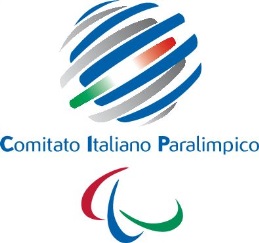 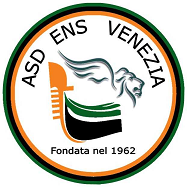 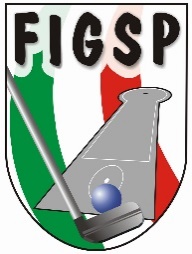 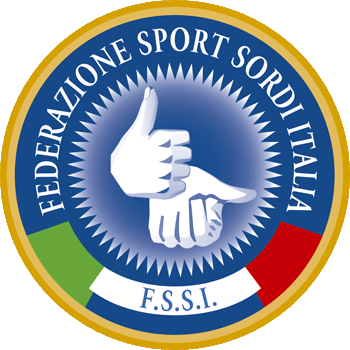 Modulo d’iscrizioneModulo d’iscrizioneSocietà:N°Cognome e NomeN° Tessera FSSI123456789101112DATATIMBROIl Presidente